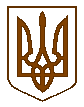 Баришівська  селищна  радаБаришівського  районуКиївської  областіВиконавчий комітетР І Ш Е Н Н Я16.04.2019                                                                                                № 46.3                                                                    смт БаришівкаПро невиконання батьківських обов’язків Гуменюк А. М. та Гуменюком В. В., які проживають в с. Гостролуччя, вул. Зелена, 1/24 щодо свої малолітніх дітей Гуменюк Олександри Василівни, 29.02.2008 року народження та Гуменюк Артема Васильовича, 25.05.2010 року народження.	Керуючись законами України „Про місцеве самоврядування в Україні», статтями 164,165,170 Сімейного кодексу України, Постановами Кабінету Міністрів України від 24.09.2008 року №866 «Питання діяльності органів опіки та піклування, пов’язаної із захистом прав дитини» зі змінами, від 03.10.2018 року №800 «Деякі питання соціального захисту дітей, які перебувають у складних життєвих обставинах, у тому числі таких, що можуть загрожувати їх життю та здоров’ю»,  відповідно до листа служби у справах дітей та сім’ї Баришівської РДА від 27.03.2019 року №02.32/484, рішення Комісії з питань захисту прав дітей при виконавчому комітеті Баришівської селищної ради  від 10.04.2019 року (протокол №1), заслухавши інформацію про функціонування родини Гуменюк та характеристику на сім’ю від  в.о. старости Гостролуцького старостинського округу Галушки В. А., інформацію завідуючої сектором соціального захисту дітей та сім’ї М. В. Павленко про результати здійснення соціального супроводу, інформацію від родини Говорових, де на даний час проживають діти та враховуючи щире бажання та заяву батька Гуменюка Василя Васильовича прикласти всі зусилля для повернення дітей  виконавчий комітет  селищної ради в и р і ш и в:Попередити Гуменюк Антоніну Михайлівну та Гуменюка Василя Васильовича про відповідальність за невиконання батьківських обов’язків по відношенню до малолітніх дітей Гуменюк Олександри, 29.02.2008 року народження та Гуменюка Артема, 25.05.2010 року народження. Надати випробувальний термін 2 місяці (не враховуючи термін лікування від алкогольної залежності батьків) Гуменюку В. В. та Гуменюк А. М. для налагодження побуту, створення для дітей належних умов проживання та виховання, припинення зловживання спиртним напоями.Надати дозвіл на тимчасове проживання малолітніх Гуменюк Артема та Гуменюк Олександри  в сім’ї Говорових за адресою: с. Гостролуччя, вул. Чкалова, 9 на час лікування батьків від алкогольної залежності та створення належних умов для повноцінного проживання дітей.Забезпечити здійснення соціального супроводу родини Гуменюк та надання соціальних послуг відповідно до висновку оцінки потреб Центром соціальних служб для сім’ї, дітей та молоді.У разі невиконання Гуменюком В. В. та Гуменюк А. М. даного рішення та відсутності позитивного результату після наданого випробувального терміну винести питання про доцільність позбавлення батьківських прав на засідання виконавчого комітету Баришівської селищної ради.Контроль за виконанням рішення покласти на заступника голови Баришівської селищної ради з питань соціального напрямку Ж. В. Данчук.Селищний голова                                          О. П. Вареніченко